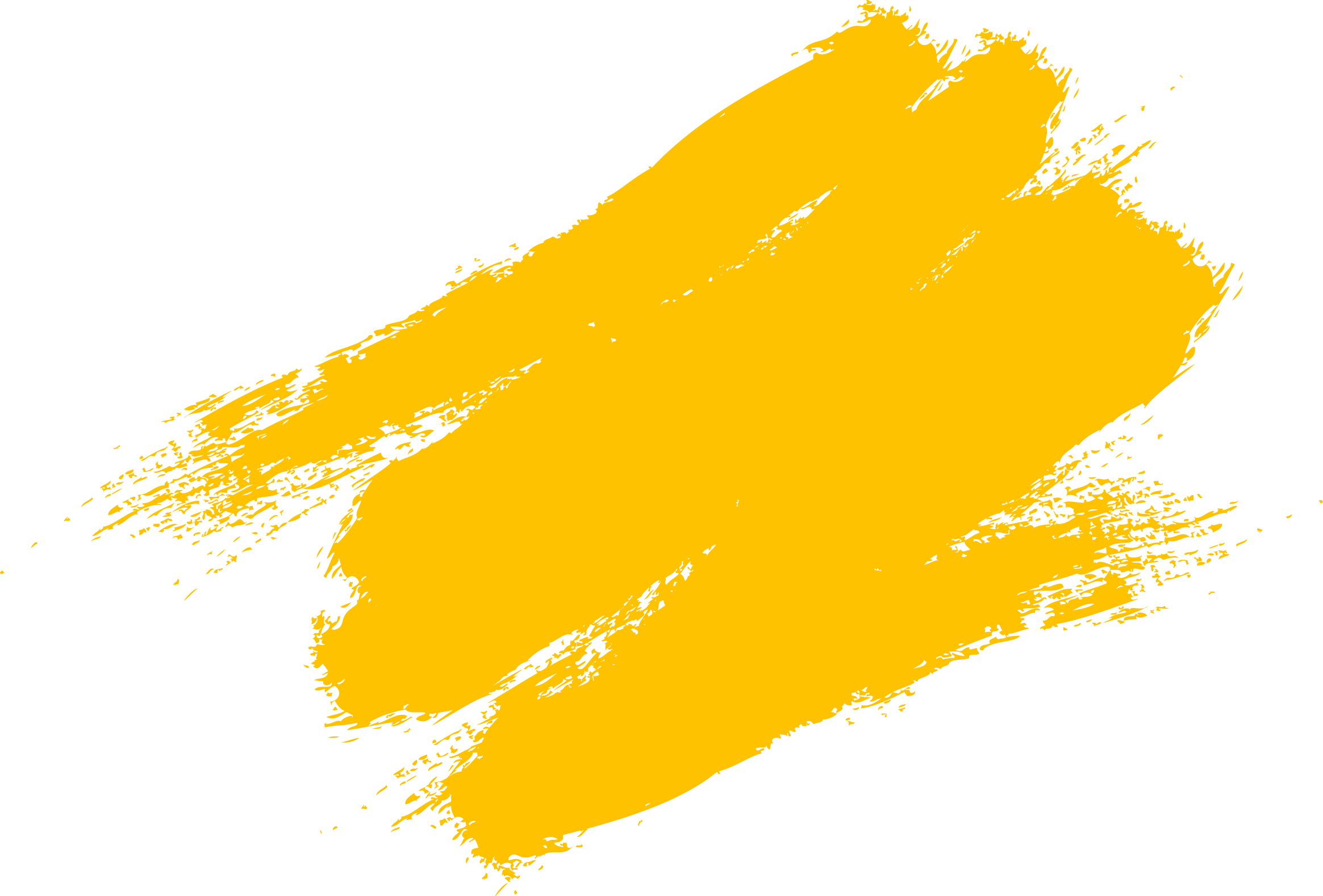 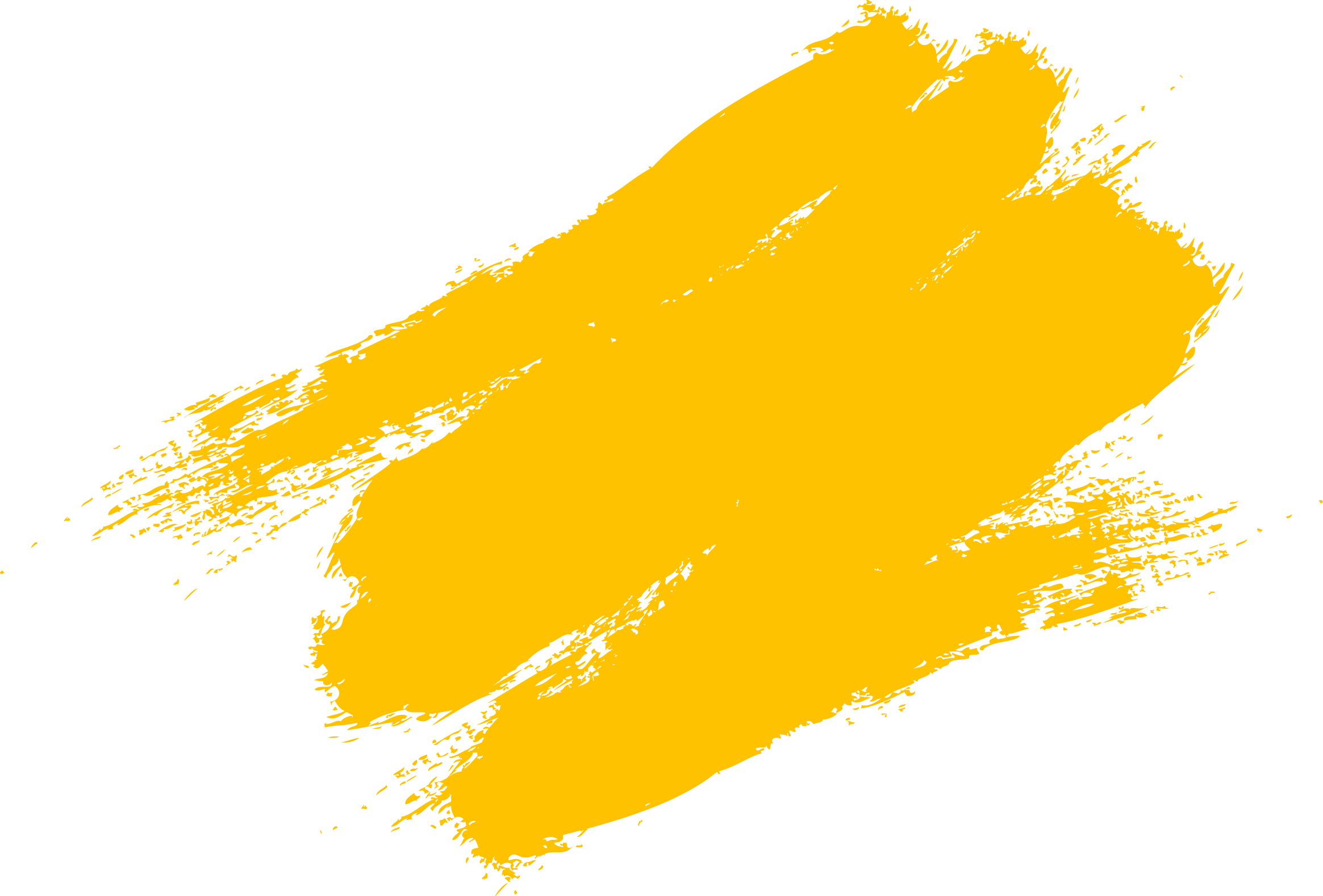 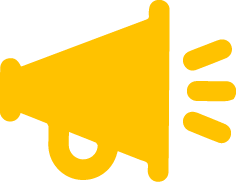 •Frese’s Catering••Frese’s Catering••Frese’s Catering••Frese’s Catering••Frese’s Catering•  Chicken BBQ!  Chicken BBQ!  Chicken BBQ!  Chicken BBQ!  Chicken BBQ!Town of CoeymansTown of CoeymansTown of CoeymansTown of CoeymansTown of CoeymansJune 1, 2022June 1, 20224:30pm-7:30pmJoralemon ParkJoralemon ParkWednesday June 1, 2022, come and enjoy Frese’s chicken dinner and some live music! All chicken dinners are to be PRE-ORDERED, stop by Coeymans Town Hall to purchase your tickets!Wednesday June 1, 2022, come and enjoy Frese’s chicken dinner and some live music! All chicken dinners are to be PRE-ORDERED, stop by Coeymans Town Hall to purchase your tickets!Wednesday June 1, 2022, come and enjoy Frese’s chicken dinner and some live music! All chicken dinners are to be PRE-ORDERED, stop by Coeymans Town Hall to purchase your tickets!Wednesday June 1, 2022, come and enjoy Frese’s chicken dinner and some live music! All chicken dinners are to be PRE-ORDERED, stop by Coeymans Town Hall to purchase your tickets!Wednesday June 1, 2022, come and enjoy Frese’s chicken dinner and some live music! All chicken dinners are to be PRE-ORDERED, stop by Coeymans Town Hall to purchase your tickets!